Provoz tříd Provoz jednotlivých tříd bude probíhat dle níže uvedeného rozpisutřídaPROVOZ 6:30 – 14:45žlutá šatnatelefon 605 493 501učitelky: Mgr. Simona Kohoutová, předškolní pedagog, ředitelka MŠČapounová Hana DiS., předškolní pedagogSabina Vlachová, asistentka pedagogatřída s křesťanským zaměřenímPROVOZ 7:30 – 16:00červená šatna
telefon 605 493 500učitelky: Škarvadová Barbora DiS., předškolní pedagogŠestáková Hana, předškolní pedagogDěti se schází do 7:30 v první třídě a rozchází od 14:45 ve druhé třídě (druhé patro)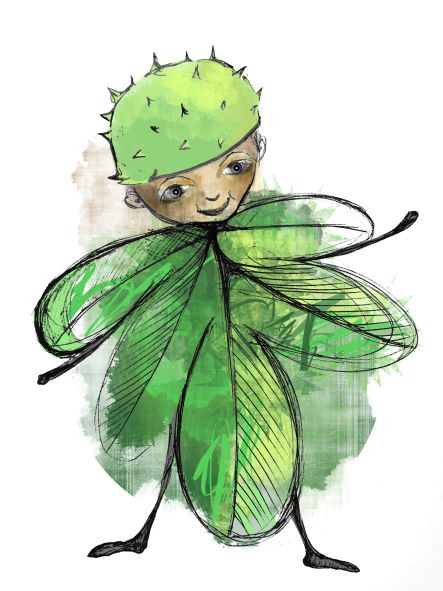 